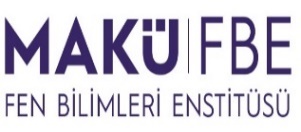 T.C.BURDUR MEHMET AKİF ERSOY ÜNİVERSİTESİFEN BİLİMLERİ ENSTİTÜSÜDOKTORA TEZ ÖNERİ FORMUNotlar; (1): Bu form eksiksiz olarak doldurulduktan sonra her sayfa sonu Danışman / II. Danışman ve öğrenci tarafından paraflanarak, imzalanmalıdır.(2):  Gerekli durumlarda Etik Kurul İzin Belgesi ve diğer kurum/kuruluş izin belgeleri de bu forma eklenmelidir. Bu form, Anabilim Dalı Kurul Kararı alınarak Anabilim Dalı Başkanlığı’nın üst yazısıyla Enstitüye gönderilmelidir.Güncelleme Tarihi/ Nisan 2022Notlar; (1): Bu form eksiksiz olarak doldurulduktan sonra her sayfa sonu Danışman / II. Danışman ve öğrenci tarafından paraflanarak, imzalanmalıdır.(2):  Gerekli durumlarda Etik Kurul İzin Belgesi ve diğer kurum/kuruluş izin belgeleri de bu forma eklenmelidir. Bu form, Anabilim Dalı Kurul Kararı alınarak Anabilim Dalı Başkanlığı’nın üst yazısıyla Enstitüye gönderilmelidir.Güncelleme Tarihi/ Nisan 2022Notlar; (1): Bu form eksiksiz olarak doldurulduktan sonra her sayfa sonu Danışman / II. Danışman ve öğrenci tarafından paraflanarak, imzalanmalıdır.(2):  Gerekli durumlarda Etik Kurul İzin Belgesi ve diğer kurum/kuruluş izin belgeleri de bu forma eklenmelidir. Bu form, Anabilim Dalı Kurul Kararı alınarak Anabilim Dalı Başkanlığı’nın üst yazısıyla Enstitüye gönderilmelidir.Güncelleme Tarihi/ Nisan 2022